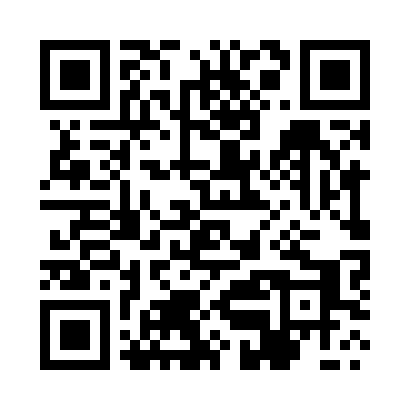 Prayer times for Szepietowo, PolandMon 1 Apr 2024 - Tue 30 Apr 2024High Latitude Method: Angle Based RulePrayer Calculation Method: Muslim World LeagueAsar Calculation Method: HanafiPrayer times provided by https://www.salahtimes.comDateDayFajrSunriseDhuhrAsrMaghribIsha1Mon4:006:0312:345:007:059:012Tue3:576:0112:335:017:079:033Wed3:545:5812:335:037:099:064Thu3:515:5612:335:047:109:085Fri3:485:5412:325:057:129:106Sat3:445:5112:325:067:149:137Sun3:415:4912:325:087:169:158Mon3:385:4712:325:097:189:189Tue3:355:4412:315:107:199:2010Wed3:325:4212:315:117:219:2311Thu3:285:4012:315:137:239:2612Fri3:255:3712:315:147:259:2813Sat3:225:3512:305:157:269:3114Sun3:195:3312:305:167:289:3415Mon3:155:3112:305:177:309:3616Tue3:125:2812:305:197:329:3917Wed3:085:2612:295:207:349:4218Thu3:055:2412:295:217:359:4519Fri3:015:2212:295:227:379:4820Sat2:585:1912:295:237:399:5121Sun2:545:1712:285:257:419:5422Mon2:515:1512:285:267:429:5723Tue2:475:1312:285:277:4410:0024Wed2:435:1112:285:287:4610:0325Thu2:405:0912:285:297:4810:0626Fri2:365:0712:285:307:4910:0927Sat2:325:0512:275:317:5110:1328Sun2:285:0312:275:327:5310:1629Mon2:245:0112:275:337:5510:1930Tue2:204:5912:275:357:5610:23